В ______________________________(наименование суда)от _____________________________(ФИО заявителя, адрес)Заинтересованное лицо: ___________(наименование, адрессудебного пристава-исполнителя)Должник (взыскатель): _____________(ФИО второй стороны, адрес)ЗАЯВЛЕНИЕоб оспаривании действий судебного пристава-исполнителя______ 20___ г.  постановлением судебного пристава-исполнителя было возбуждено исполнительное производство на основании исполнительного листа (судебного приказа) о взыскании с _________ (ФИО должника) в пользу _________ (ФИО взыскателя) денежной суммы _______ рублей.В ходе совершения исполнительных действий судебным приставом-исполнителем были совершены следующие действия ________(указать действия (бездействия), которые обжалуются заявителем).С указанными действиями я не согласен, поскольку они нарушают мои права _________ (указать, в чем нарушение прав заявителя).В соответствии со статьей 441 Гражданского процессуального кодекса РФ, постановления судебного пристава-исполнителя, их действия (бездействие) могут быть оспорены взыскателем, должником или лицами, чьи права и интересы нарушены такими постановлением, действиями (бездействием). Заявление об оспаривании постановлений должностного лица службы судебных приставов, его действий (бездействия) подается в суд, в районе деятельности которого исполняет свои обязанности указанное должностное лицо, в десятидневный срок со дня вынесения постановления, совершения действий либо со дня, когда взыскателю, должнику или лицам, чьи права и интересы нарушены такими постановлением, действиями (бездействием), стало известно о нарушении их прав и интересов.На основании изложенного, руководствуясь статьями 131-132, 441 Гражданского процессуального кодекса РФ,Прошу:1.Признать незаконными действия судебного пристава-исполнителя _______                           (перечислить незаконные действия (бездействия), указать реквизиты  обжалуемого постановления).Обязать _________ (ФИО судебного пристава-исполнителя) устранить в полном объеме допущенное нарушение моих прав.Перечень прилагаемых к заявлению документов (копии по числу лиц, участвующих в деле):Дата подачи заявления ____________ ____ г.                              Подпись _______ВНИМАНИЕ! Если Вы зашли на сайт Мобильный юрист и решили скачать образец данного документа, то я рекомендую Вам одновременно получить бесплатную юридическую консультацию о составлении документа, позвоним мне по телефону +7 (903) 927-30-49 Если же необходимо срочно подготовить юридический документ, то зайдите на сайт http://lawmobile.ru/  в меню подведите курсор к юрист онлайн и в разделе заказать документ разместите заявку. В течение дня я свяжусь с Вами и мы обсудим условия. За 5 минут получите бесплатную юридическую консультацию В течение 1 часа мы перешлем жалобу, претензию, заявлениеВ течение 8 часов обжалуем проверку органов властиВ течение 12 часов составим иск, договор или офертуВ течение 24 часов предложим правовое решение для бизнесаВ течение 7 суток  разработаем правовую конструкцию успеха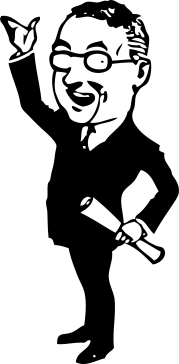 Время - самый ценный ресурс в современном  мире. Время – дороже денег!                             Экономия времени является одной из основных составляющих успеха.                                «Мобильный юрист» экономит время и деньги! Этот фактор является основным, отличающим нас от конкурентов  и партнеров на рынке.                                   
NB.   Перед печатью документа данный текст можно удалить.